๑. วัตถุประสงค์	๑.๑  เพื่อให้หน่วยงานมีการจัดคู่มือการปฏิบัติงานที่ชัดเจน ที่แสดงถึงรายละเอียดขั้นตอนการปฏิบัติงานของกิจกรรม/กระบวนการต่างๆ ของหน่วยงาน๑.๒  เพื่อเป็นหลักฐานแสดงวิธีการทำงานที่สามารถถ่ายทอดให้กับผู้เข้ามาปฏิบัติงานใหม่  พัฒนาให้การทำงานเป็นมืออาชีพ  และใช้ประกอบการประเมินผลการปฏิบัติงานของบุคลากร  รวมทั้งเผยแพร่ให้กับบุคคลภายนอก หรือผู้ใช้บริการ ให้สามารถเข้าใจและใช้ประโยชน์จากกระบวนงานที่มีอยู่เพื่อขอรับบริการที่ตรงกับความต้องการ๒. ขอบเขต	คู่มือขั้นตอนการปฏิบัติงานฉบับนี้เป็นการดำเนินงานเกี่ยวกับการย้ายของข้าราชการสำนักงานปลัดกระทรวงสาธารณสุข ครอบคลุมตั้งแต่การรับคำร้อง   การตรวจสอบคุณสมบัติ  ตรวจสอบตำแหน่งว่าง  การจัดทำหนังสือโต้ตอบระหว่างหน่วยงานที่เกี่ยวข้อง  การจัดทำคำสั่ง   การแจ้งเวียนหน่วยงานที่เกี่ยวข้องเพื่อดำเนินการต่อไป  และการแจ้งเวียนหน่วยงานในสังกัดเพื่อทราบ  รวมทั้งการบันทึกข้อมูลลงใน ก.พ. ๗ และฐานข้อมูลระบบสารสนเทศทรัพยากรบุคคล๓. คำนิยาม	การย้าย  หมายถึง  การแต่งตั้งข้าราชการพลเรือนสามัญผู้ดำรงตำแหน่งหนึ่งให้ดำรงตำแหน่งอื่นในสังกัดหน่วยงานสังกัดสำนักงานสาธารณสุขจังหวัดอุทัยธานี  ซึ่งจะเป็นตำแหน่งประเภทเดียวกันหรือต่างประเภทก็ได้	การโอน  หมายถึง  การแต่งตั้งข้าราชการพลเรือนสามัญผู้ดำรงตำแหน่งหนึ่งในสังกัดกระทรวงหรือกรมอื่น  มาดำรงตำแหน่งในหน่วยงานสังกัดสำนักงานสาธารณสุขจังหวัดอุทัยธานี  หรือการให้พนักงานส่วนท้องถิ่นหรือเจ้าหน้าที่ของหน่วยงานอื่นของรัฐมาบรรจุและแต่งตั้งเป็นข้าราชการพลเรือนสามัญในสังกัดสำนักงานสาธารณสุขจังหวัดอุทัยธานี๔. เอกสารที่เกี่ยวข้อง	๔.๑  แบบฟอร์มใบขอย้าย	๔.๒  แบบฟอร์มคำร้องขอโอน๕. เอกสารอ้างอิง	๕.๑ มาตรา ๕๗ มาตรา ๖๓ และมาตรา ๖๔  แห่งพระราชบัญญัติระเบียบข้าราชการพลเรือน พ.ศ. ๒๕๕๑	๕.๒ หนังสือสำนักงาน ก.พ. ที่ นร ๑๐๐๖/ว ๔ ลงวันที่ ๒๐ กุมภาพันธ์ ๒๕๕๒	๕.๓ หนังสือสำนักงาน ก.พ. ที่ นร ๑๐๐๖/ว ๗  ลงวันที่ ๖ มีนาคม ๒๕๕๒ และแก้ไขเพิ่มเติม ตามหนังสือสำนักงาน ก.พ. ที่ นร ๑๐๐๖/ว ๑๖  ลงวันที่  ๒๒  มิถุนายน  ๒๕๕๒	๕.๔ หนังสือสำนักงาน ก.พ. ที่ นร ๑๐๐๘/ว ๓๐  ลงวันที่  ๑๕  กันยายน  ๒๕๕๓  และแก้ไขเพิ่มเติม ตามหนังสือสำนักงาน ก.พ. ที่ นร ๑๐๐๘/ว ๔ ลงวันที่  ๒๗  มีนาคม  ๒๕๕๘	๕.๕ หนังสือสำนักงาน ก.พ. ที่ นร ๑๐๐๖/ ว ๓๖  ลงวันที่  ๒๙  กันยายน  ๒๕๕๓  และแก้ไขเพิ่มเติม ตามหนังสือสำนักงาน ก.พ. ที่ นร ๑๐๐๖/ว ๙  ลงวันที่  ๑๙  มิถุนายน  ๒๕๕๘	๕.๖ หนังสือปลัดกระทรวงสาธารณสุข ที่ สธ ๐๒๐๑.๐๓๖/ว ๘ ลงวันที่ ๑๐ มกราคม ๒๕๕๕ เรื่อง หลักเกณฑ์และวิธีดำเนินการเกี่ยวกับการย้าย การโอน การให้ปฏิบัติราชการและการยืมตัวข้าราชการของสำนักงานปลัดกระทรวงสาธารณสุข พ.ศ. ๒๕๕๔	๕.๗ หนังสือสำนักงานปลัดกระทรวงสาธารณสุข ที่ สะ ๐๒๐๘.๐๖/ว ๙๘ ลงวันที่ ๑๖ มกราคม ๒๕๖๓ เรื่อง แนวทางและวิธีการย้าย และการให้ข้าราชการปฏิบัติราชการ กรณีข้ามจังหวัด (ย้ายออนไลน์)๕.๘ หนังสือกระทรวงสาธารณสุข ที่ สธ ๐๒๐๘.๐๖/ว ๑๙ ลงวันที่ ๙ มกราคม ๒๕๖๒ เรื่อง การโอนข้าราชการพลเรือนสามัญในสังกัดกระทรวงสาธารณสุข๕.๙ หนังสือสำนักงานปลัดกระทรวงสาธารณสุข ที่ สธ ๐๒๐๘.๐๖/ว ๓๒๙๙ ลว. ๑๔ ธันวาคม ๒๕๖๓ เรื่อง การโอนข้าราชการพลเรือนสามัญสังกัดสำนักงานปลัดกระทรวงสาธารณสุข กรณีข้ามกระทรวง๖. แผนผังขั้นตอนการปฏิบัติงาน	       ผู้รับผิดชอบ			     ขั้นตอน                            เอกสารที่เกี่ยวข้องหน่วยงานต้นสังกัดกลุ่มงานบริหารทรัพยากรบุคคล                                                                                                                                                                               ไม่ขัดข้อง๗.  รายละเอียดขั้นตอนการปฏิบัติงาน	๗.๑  การย้ายข้าราชการ	       ๗.๑.๑ รับคำขอจากหน่วยงานที่มีข้าราชการที่ประสงค์จะย้ายสับเปลี่ยนตำแหน่ง  พร้อมตรวจสอบความถูกต้อง ครบถ้วนของเอกสารหลักฐาน	       ๗.๑.๒ ตรวจสอบตำแหน่งว่างและคุณสมบัติของข้าราชการ	       ๗.๑.๓ กรณีมีตำแหน่งว่างและข้าราชการมีคุณสมบัติเหมาะสมให้จัดทำบันทึกแลยกร่างคำสั่งเสนอผู้มีอำนาจพิจารณาเห็นชอบและลงนามในคำสั่งย้ายข้าราชการ กรณีไม่มีตำแหน่งว่างหรือคุณสมบัติของข้าราชการไม่เหมาะสมให้จัดทำหนังสือแจ้งหน่วยงานต้นสังกัดของผู้ประสงค์ย้ายทราบ	       ๗.๑.๓ เสนอผู้มีอำนาจพิจารณาให้ความเห็นชอบและลงนามในคำสั่งย้ายข้าราชการ กรณีผู้มีอำนาจไม่เห็นชอบให้จัดทำหนังสือแจ้งหน่วยงานต้นสังกัดของผู้ประสงค์ย้ายทราบ       ๗.๑.๔ จัดส่งสำเนาคำสั่งให้หน่วยงานที่เกี่ยวข้อง  ได้แก่  สำนักงานปลัดกระทรวงสาธารณสุข   หน่วยงานที่ได้รับการจัดสรรพนักงานราชการ  งานการเงินและบัญชี  สำนักงานสาธารณสุขจังหวัดอุทัยธานี       ๗.๑.๕ บันทึกคำสั่งย้ายลงใน ก.พ. ๗ และฐานข้อมูล             ๗.๑.๖ บันทึกข้อมูลในระบบบริหารงานบุคคลใหม่	๗.๒  การรับโอนข้าราชการ	       ๗.๒.๑ รับคำขอโอนจากข้าราชการ  ตรวจสอบความถูกต้อง ครบถ้วนของเอกสารหลักฐาน	       ๗.๒.๒ ตรวจสอบตำแหน่งว่าง  ตรวจคุณสมบัติ	       ๗.๒.๓ จัดทำหนังสือทาบทามการโอนให้ผู้มีอำนาจพิจารณาลงนาม  และส่งเรื่องหน่วยงานต้นสังกัดของผู้ประสงค์จะขอโอน	       ๗.๒.๔ รับหนังสือแจ้งไม่ขัดข้องในการโอนจากต้นสังกัดผู้ขอโอน   	       ๗.๒.๕ จัดทำคำสั่งรับโอนเสนอผู้มีอำนาจพิจารณาลงนามในคำสั่ง	       ๗.๒.๖ ดำเนินการจัดส่งคำสั่งรับโอนไปยังหน่วยงานต้นสังกัดของผู้ขอโอนเพื่อดำเนินการต่อไป	       ๗.๓.๗ ต้นสังกัดของผู้ขอโอนมีคำสั่งให้โอน  และจัดส่งเอกสารที่เกี่ยวข้องทั้งหมดของผู้ขอโอนให้สำนักงานสาธารณสุขจังหวัดอุทัยธานี	       ๗.๓.๘ แจ้งผู้ขอโอนให้มารายงานตัวที่หน่วยงานต้นสังกัดใหม่ 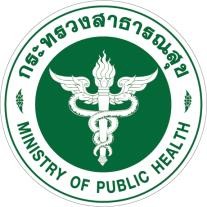 สำนักงานสาธารณสุขจังหวัดอุทัยธานีคู่มือมาตรฐานการปฏิบัติงานเรื่อง การย้าย  การโอนผู้รับผิดชอบนางสาวโศรดา  สวัสดีสำนักงานสาธารณสุขจังหวัดอุทัยธานีคู่มือมาตรฐานการปฏิบัติงานเรื่อง การย้าย  การโอนผู้รับผิดชอบนางสาวโศรดา  สวัสดีสำนักงานสาธารณสุขจังหวัดอุทัยธานีคู่มือมาตรฐานการปฏิบัติงานเรื่อง การย้าย  การโอนผู้รับผิดชอบนางสาวโศรดา  สวัสดี